Year 4 Writing  Lesson 5
LO: To use speech marksSuccess Criteria:ModelAs the ships closed in, Grandpa thought quickly. He slowly moved the rocket in front of the gigantic, menacing spaceship.“Why are you chasing us?” asked Grandpa cautiously.“You have found our planet! You must leave!”“We found the planet. Can’t we visit?” Tony asked bravely as the alien ship calmy floated. 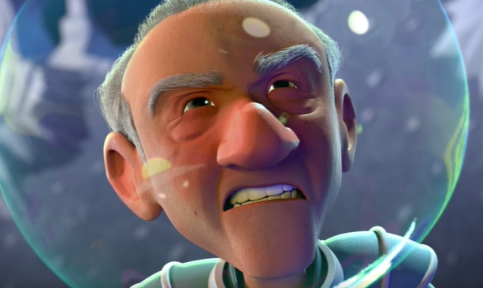 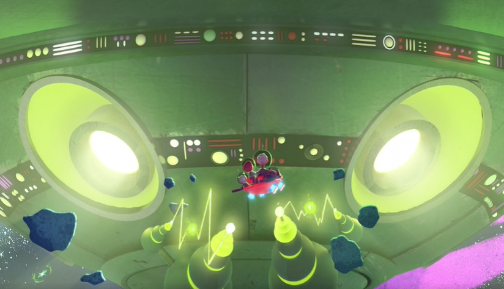 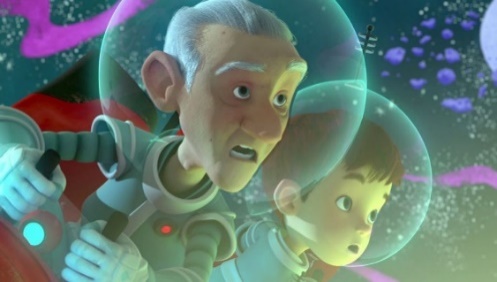 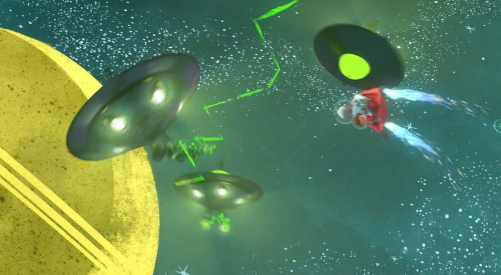 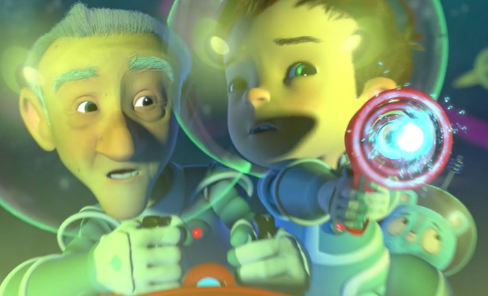 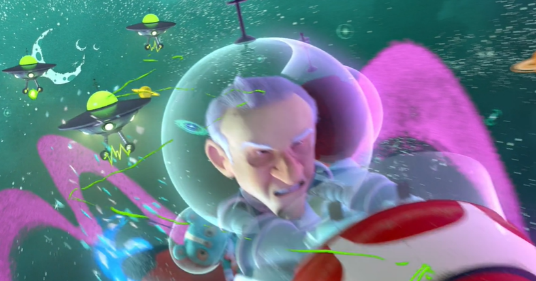 Year 4 Writing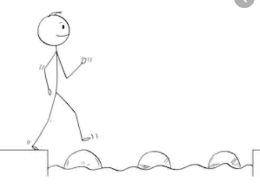 Steppingstone activityLesson 5
LO: To use speech marks
Success Criteria: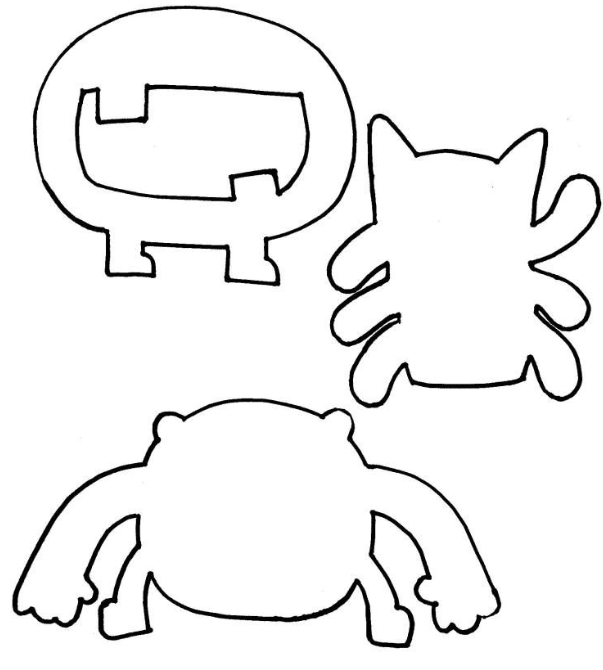 Draw a picture of your alienWrite a short description as a captionUse expanded noun phrasesCreate a dialogue between all three characters in spaceRemember to use speech marksEvery new speaker starts on a new lineComplete the speech bubblesDraw or choose an alienDesign your alienWrite 3 sentences the alien would say to Tony and his GrandpaRemember to use speech marksEXT: What would Grandpa say back?